        KOMUNIKAT ORGANIZACYJNY               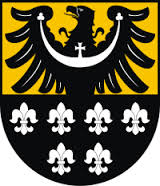 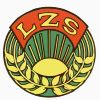 STREFOWEGO TURNIEJU PIŁKI NOŻNEJ „PUCHAR LATA - Orlik 2015”I. TERMIN I MIEJSCE:28.06.2015r. (niedziela) o godzinie 11.00, boisko „ORLIK” w SkokowejII. ORGANIZATOR:Dolnośląskie Zrzeszenie LZS we WrocławiuPowiatowe Zrzeszenie LZS w TrzebnicyGmina PrusiceIII. UCZESTNICTWO:- Zespoły piłkarskie chłopców,  które w eliminacjach powiatowych zajęły miejsca I-II- Udział biorą zespoły chłopców rocznik 2002 i młodsi .IV. ZGŁOSZENIA:Zgłoszenia zespołów do 25.06.2015 r. Tel. Artur Bagiński: 603-346-476 , lub Aleksander Wroński Tel.: 500-585-133. Lub mailowo na adres: oloratuj88@o2.plV. SYSTEM ROZGRYWEK:Czas trwania zawodów 2x10 min z 2 min. przerwą. Chyba że przed zawodami opiekunowie ustalą inaczej ze względu na dużą liczbę drużyn. Liczba zawodników  5+ bramkarz.VI. NAGRODY:Nagrody honorowe .VII. RÓŻNE:Zawodnicy mogą grać wyłącznie w obuwiu miękkim. W trakcie trwania turnieju stosuje się przepisy gry PZPN z wyjątkiem: nie obowiązują przepisy dot. spalonego, odległość  muru od piłki wynosi 5 m. Rzut karny z odległości 9 metrów. Zmiany zawodników hokejowe. Wszystkie zastrzeżenia i protesty rozpatrywane będą przez sędziego głównego i organizatora. VIII. POSTANOWIENIA  KOŃCOWE:Uczestnicy  powinni  posiadać  dokument potwierdzający datę urodzenia i zamieszkania (legitymacja szkolna, paszport) oraz aktualne badania  lekarskie.Członkowie  LZS  są  ubezpieczeni  NW  a  organizatorzy  od  OC  i  NW  zbiorowym  ubezpieczeniem  Rady  Głównej  Zrzeszenia  LZS – PZU  S.A.W sprawach szczególnych decyduje Sędzia Główny turnieju w porozumieniu z organizatoremInterpretacja  regulaminu  należy  do  organizatorówOrganizatorzy  zapewniają  opiekę  medyczną                                                                             Organizatorzy